上投摩根强化回报债券型证券投资基金2019年第1季度报告2019年3月31日基金管理人：上投摩根基金管理有限公司基金托管人：中国建设银行股份有限公司报告送出日期：二〇一九年四月十九日§1  重要提示基金管理人的董事会及董事保证本报告所载资料不存在虚假记载、误导性陈述或重大遗漏，并对其内容的真实性、准确性和完整性承担个别及连带责任。 基金托管人中国建设银行股份有限公司根据本基金合同规定，于2019年4月18日复核了本报告中的财务指标、净值表现和投资组合报告等内容，保证复核内容不存在虚假记载、误导性陈述或者重大遗漏。 基金管理人承诺以诚实信用、勤勉尽责的原则管理和运用基金资产，但不保证基金一定盈利。 基金的过往业绩并不代表其未来表现。投资有风险，投资者在作出投资决策前应仔细阅读本基金的招募说明书。 本报告中财务资料未经审计。本报告期自2019年1月1日起至3月31日止。§2  基金产品概况§3  主要财务指标和基金净值表现3.1 主要财务指标单位：人民币元注：本期已实现收益指基金本期利息收入、投资收益、其他收入(不含公允价值变动收益)扣除相关费用后的余额，本期利润为本期已实现收益加上本期公允价值变动收益。 上述基金业绩指标不包括持有人认购或交易基金的各项费用（例如，开放式基金的申购赎回费、红利再投资费、基金转换费等），计入费用后实际收益水平要低于所列数字。3.2 基金净值表现3.2.1本报告期基金份额净值增长率及其与同期业绩比较基准收益率的比较1、上投摩根强化回报债券A：2、上投摩根强化回报债券B：3.2.2　自基金合同生效以来基金累计净值增长率变动及其与同期业绩比较基准收益率变动的比较上投摩根强化回报债券型证券投资基金累计净值增长率与业绩比较基准收益率的历史走势对比图(2011年8月10日至2019年3月31日)1．上投摩根强化回报债券A：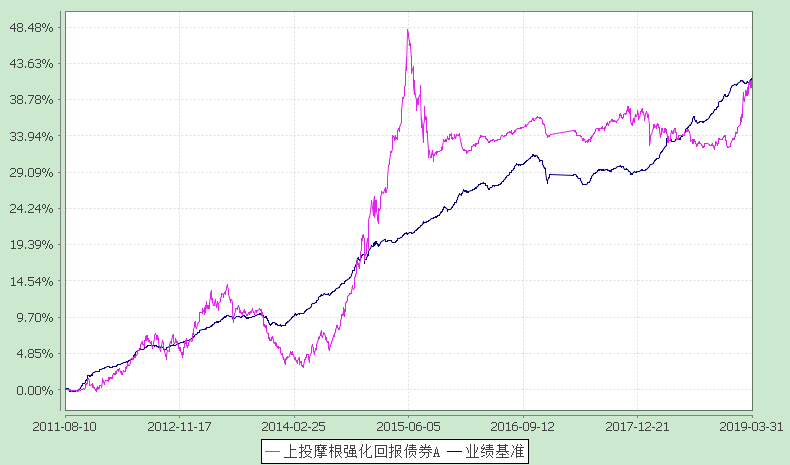 注：本基金建仓期自2011年8月10日至2012年2月9日，建仓期结束时资产配置比例符合本基金基金合同规定。 本基金合同生效日为2011年8月10日，图示时间段为2011年8月10日至2019年3月31日。本基金自2015年10月10日起，将基金业绩比较基准由“中信标普全债指数”变更为“中证综合债券指数收益率”。2．上投摩根强化回报债券B：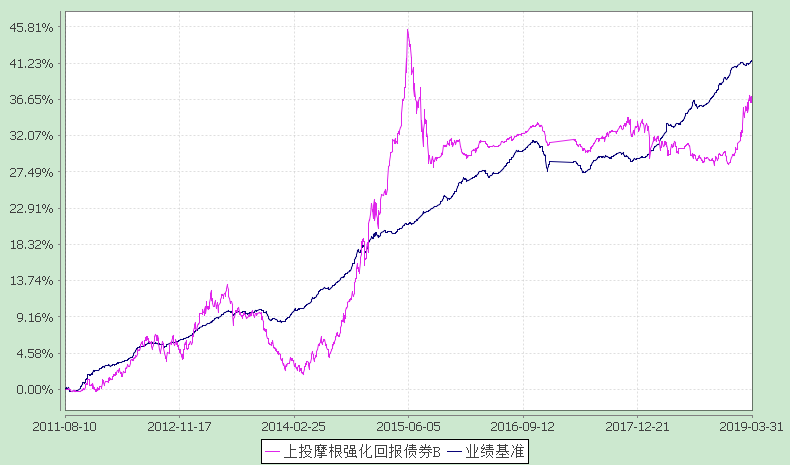 注：本基金建仓期自2011年8月10日至2012年2月9日，建仓期结束时资产配置比例符合本基金基金合同规定。 本基金合同生效日为2011年8月10日，图示时间段为2011年8月10日至2019年3月31日。本基金自2015年10月10日起，将基金业绩比较基准由“中信标普全债指数”变更为“中证综合债券指数收益率”。§4  管理人报告4.1 基金经理（或基金经理小组）简介注：1.任职日期和离任日期均指根据公司决定确定的聘任日期和解聘日期。2.证券从业的含义遵从行业协会《证券业从业人员资格管理办法》的相关规定。4.2管理人对报告期内本基金运作遵规守信情况的说明在本报告期内，基金管理人不存在损害基金份额持有人利益的行为，勤勉尽责地为基金份额持有人谋求利益。基金管理人遵守了《证券投资基金法》及其他有关法律法规、《上投摩根强化回报债券型证券投资基金基金合同》的规定。基金经理对个股和投资组合的比例遵循了投资决策委员会的授权限制，基金投资比例符合基金合同和法律法规的要求。4.3 公平交易专项说明4.3.1 公平交易制度的执行情况报告期内，本公司继续贯彻落实《证券投资基金管理公司公平交易制度指导意见》等相关法律法规和公司内部公平交易流程的各项要求，严格规范境内上市股票、债券的一级市场申购和二级市场交易等活动，通过系统和人工相结合的方式进行交易执行和监控分析，以确保本公司管理的不同投资组合在授权、研究分析、投资决策、交易执行、业绩评估等投资管理活动相关的环节均得到公平对待。对于交易所市场投资活动，本公司执行集中交易制度，确保不同投资组合在买卖同一证券时，按照时间优先、比例分配的原则在各投资组合间公平分配交易量；对于银行间市场投资活动，本公司通过对手库控制和交易室询价机制，严格防范对手风险并检查价格公允性；对于申购投资行为，本公司遵循价格优先、比例分配的原则，根据事前独立申报的价格和数量对交易结果进行公平分配。报告期内，通过对不同投资组合之间的收益率差异比较、对同向交易和反向交易的交易时机和交易价差监控分析，未发现整体公平交易执行出现异常的情况。4.3.2 异常交易行为的专项说明报告期内，通过对交易价格、交易时间、交易方向等的分析，未发现有可能导致不公平交易和利益输送的异常交易行为。所有投资组合参与的交易所公开竞价同日反向交易成交较少的单边交易量超过该证券当日成交量的5%的情形：报告期内，所有投资组合参与的交易所公开竞价同日反向交易成交较少的单边交易量超过该证券当日成交量的5%的次数为一次，发生在量化投资组合与主动管理投资组合之间。4.4 报告期内基金的投资策略和业绩表现说明4.4.1报告期内基金投资策略和运作分析2019年一季度，货币政策继续保持中性宽松的节奏，TMLF和降准组合拳的使用，使得市场流动性较为宽松，全社会融资成本有所下降。对小微企业和民企的政策倾斜力度使得信用扩张边际呈改善趋势，信用扩张有见底回升的迹象。中美贸易谈判缓和，市场的风险偏好有所提升，资本市场表现出股市强于债市的走势。债券市场在一季度步入震荡行情，10年期国开债收益率围绕开年3.65%的中枢，在3.47%-3.70%的区间运行；短端收益率受益于宽松流动性，整体维持低位。可转债市场，由于前期估值已经位于历史低位，受到权益市场提振，转债市场走出了一波估值与平价双轮提升的行情。权益方面，多次降准后，市场流动性明显改善，市场对经济基本面改善的预期有所增强，一季度呈牛市特征，上证综指上涨23.93%，两市成交放量，其中TMT、农林牧渔、非银等行业都有较好表现。本基金在一季度增加了可转债和权益的配置，适度缩短组合债券久期，为组合提供了较为稳健的投资收益。展望二季度，债市面临的机遇和挑战并存。一方面，经济增速和企业利润依然面临较大下行压力，降准的必要性仍存，流动性拐头的可能性不高；另一方面，通胀压力抬头，食品尤其猪肉价格在4月下旬后可能对整体通胀形成一定压力，从而一定程度制约央行货币政策宽松空间，并对债券市场形成短期压力。整体来看，债券市场仍处慢牛格局当中，但绝对收益率已经降至低位的情况下，市场波动增大，超额收益的空间也相应压缩。权益方面，流动性虽然仍将保持充裕，但前期对经济乐观期待在二季度将面临被证伪的风险，前期积累的较多涨幅也使得权益市场大幅上冲的动力略显不足，市场波动性也将有所加大。可转债已经从多数债性转债提升为股性品种，高价转债将面临转股。本基金将通过优选个股的方式在不提高组合权益暴露的情况下，为组合争取稳健的超盈收益。可转债方面，关注中低估值低价品种，优选性价比较好的品种。4.4.2报告期内基金的业绩表现本报告期上投摩根强化回报债券A份额净值增长率为:6.66%，同期业绩比较基准收益率为:1.35%,上投摩根强化回报债券B份额净值增长率为:6.51%，同期业绩比较基准收益率为:1.35%。4.5报告期内基金持有人数或基金资产净值预警说明报告期内，本基金存在连续六十个工作日基金资产净值低于五千万元的情况，出现该情况的时间范围为2016年01月11日至2019年03月31日。基金管理人拟调整本基金运作方式，加大营销力度，提升基金规模，方案已报监管机关。§5  投资组合报告5.1 报告期末基金资产组合情况5.2 报告期末按行业分类的股票投资组合 5.2.1报告期末按行业分类的境内股票投资组合5.3 报告期末按公允价值占基金资产净值比例大小排序的前十名股票投资明细5.4 报告期末按债券品种分类的债券投资组合5.5 报告期末按公允价值占基金资产净值比例大小排序的前五名债券投资明细5.6　报告期末按公允价值占基金资产净值比例大小排序的前十名资产支持证券投资明细本基金本报告期末未持有资产支持证券。5.7 报告期末按公允价值占基金资产净值比例大小排序的前五名贵金属投资明细本基金本报告期末未持有贵金属。5.8报告期末按公允价值占基金资产净值比例大小排序的前五名权证投资明细本基金本报告期末未持有权证。5.9 报告期末本基金投资的股指期货交易情况说明本基金本报告期末未持有股指期货。5.10报告期末本基金投资的国债期货交易情况说明本基金本报告期末未持有国债期货。5.11投资组合报告附注5.11.1报告期内本基金投资的前十名证券的发行主体本期没有出现被监管部门立案调查，或在报告编制日前一年内受到公开谴责、处罚的情形。5.11.2报告期内本基金投资的前十名股票中没有在基金合同规定备选股票库之外的股票。5.11.3其他资产构成5.11.4报告期末持有的处于转股期的可转换债券明细5.11.5报告期末前十名股票中存在流通受限情况的说明本基金本报告期末前十名股票中不存在流通受限情况。5.11.6投资组合报告附注的其他文字描述部分因四舍五入的原因，投资组合报告中分项之和与合计数可能存在尾差。§6  开放式基金份额变动单位：份§7基金管理人运用固有资金投资本基金情况7.1基金管理人持有本基金份额变动情况无。§8 备查文件目录8.1备查文件目录1、中国证监会批准上投摩根强化回报债券型证券投资基金设立的文件；2、《上投摩根强化回报债券型证券投资基金基金合同》；3、《上投摩根强化回报债券型证券投资基金托管协议》；4、《上投摩根开放式基金业务规则》；5、基金管理人业务资格批件、营业执照；6、基金托管人业务资格批件和营业执照。8.2存放地点基金管理人或基金托管人处。8.3查阅方式投资者可在营业时间免费查阅，也可按工本费购买复印件。上投摩根基金管理有限公司二〇一九年四月十九日基金简称上投摩根强化回报债券上投摩根强化回报债券基金主代码372010372010基金运作方式契约型开放式契约型开放式基金合同生效日2011年8月10日2011年8月10日报告期末基金份额总额7,196,138.88份7,196,138.88份投资目标本基金在严格控制风险和维持资产较高流动性的基础上，通过主动管理，力争获得超越业绩比较基准的投资收益率，实现基金资产的长期稳定增值。本基金在严格控制风险和维持资产较高流动性的基础上，通过主动管理，力争获得超越业绩比较基准的投资收益率，实现基金资产的长期稳定增值。投资策略本基金将通过对固定收益类金融工具的主动管理，力争获取稳定的债券投资收益。此外，本基金将根据对股票市场的趋势研判及新股（增发）申购收益率的预测，适度参与一级市场和二级市场的股票投资，在严格控制风险的前提下，力求提高基金的整体收益率。本基金将采用积极主动的债券投资策略，以中长期利率分析为核心，结合宏观经济周期、宏观政策方向、收益率曲线形态、债券市场供求关系等分析，实施积极的债券投资组合管理。在严格控制风险的前提下，发掘和利用市场失衡提供的投资机会，实现组合增值。本基金将通过对固定收益类金融工具的主动管理，力争获取稳定的债券投资收益。此外，本基金将根据对股票市场的趋势研判及新股（增发）申购收益率的预测，适度参与一级市场和二级市场的股票投资，在严格控制风险的前提下，力求提高基金的整体收益率。本基金将采用积极主动的债券投资策略，以中长期利率分析为核心，结合宏观经济周期、宏观政策方向、收益率曲线形态、债券市场供求关系等分析，实施积极的债券投资组合管理。在严格控制风险的前提下，发掘和利用市场失衡提供的投资机会，实现组合增值。业绩比较基准中证综合债券指数中证综合债券指数风险收益特征本基金为债券型基金，属于证券投资基金中的较低风险品种，预期风险和预期收益高于货币市场基金，低于混合型基金和股票型基金。本基金风险收益特征会定期评估并在公司网站发布，请投资者关注。本基金为债券型基金，属于证券投资基金中的较低风险品种，预期风险和预期收益高于货币市场基金，低于混合型基金和股票型基金。本基金风险收益特征会定期评估并在公司网站发布，请投资者关注。基金管理人上投摩根基金管理有限公司上投摩根基金管理有限公司基金托管人中国建设银行股份有限公司中国建设银行股份有限公司下属分级基金的基金简称上投摩根强化回报债券A上投摩根强化回报债券B下属分级基金的交易代码372010372110报告期末下属分级基金的份额总额3,919,889.71份3,276,249.17份主要财务指标报告期(2019年1月1日-2019年3月31日)报告期(2019年1月1日-2019年3月31日)主要财务指标上投摩根强化回报债券A上投摩根强化回报债券B1.本期已实现收益255,168.01210,432.102.本期利润303,887.04249,759.063.加权平均基金份额本期利润0.08390.08054.期末基金资产净值5,277,903.044,289,924.295.期末基金份额净值1.3461.309阶段净值增长率①净值增长率标准差②业绩比较基准收益率③业绩比较基准收益率标准差④①－③②－④过去三个月6.66%0.34%1.35%0.05%5.31%0.29%阶段净值增长率①净值增长率标准差②业绩比较基准收益率③业绩比较基准收益率标准差④①－③②－④过去三个月6.51%0.35%1.35%0.05%5.16%0.30%姓名职务任本基金的基金经理期限任本基金的基金经理期限证券从业年限说明姓名职务任职日期离任日期证券从业年限说明唐瑭本基金基金经理2015-12-11-11年唐瑭女士，英国爱丁堡大学硕士，2008年2月至2010年4月任JPMorgan(EMEA)分析师，2011年3月加入上投摩根基金管理有限公司，先后担任研究员及基金经理助理，自2015年5月至2019年1月担任上投摩根岁岁盈定期开放债券型证券投资基金基金经理，自2015年12月起担任上投摩根强化回报债券型证券投资基金基金经理，自2015年12月至2018年11月担任上投摩根轮动添利债券型证券投资基金基金经理，自2016年5月起同时担任上投摩根双债增利债券型证券投资基金基金经理，自2016年6月起同时担任上投摩根分红添利债券型证券投资基金及上投摩根纯债添利债券型证券投资基金基金经理，2016年8月至2018年12月担任上投摩根岁岁丰定期开放债券型证券投资基金基金经理，自2017年1月起同时担任上投摩根安丰回报混合型证券投资基金基金经理，2017年1月至2018年12月担任上投摩根安泽回报混合型证券投资基金基金经理，自2018年2月起同时担任上投摩根安隆回报混合型证券投资基金基金经理，2018年2月至9月担任上投摩根安腾回报混合型证券投资基金基金经理，自2019年4月起同时担任上投摩根优信增利债券型证券投资基金和上投摩根安鑫回报混合型证券投资基金基金经理。刘阳本基金基金经理2016-12-16-8年刘阳女士自2011年5月至2012年6月在申银万国证券研究所担任分析师，2012年6月至2013年5月在广发证券研发中心担任高级分析师，2013年6月起加入上投摩根基金管理有限公司，历任投资经理助理兼研究员、投资经理；自2015年12月至2017年8月期间、2019年4月至今担任上投摩根纯债丰利债券型证券投资基金基金经理，自2015年12月起担任上投摩根双债增利债券型证券投资基金基金经理，自2016年4月起同时担任上投摩根纯债添利债券型证券投资基金基金经理，自2016年12月起同时担任上投摩根强化回报债券型证券投资基金基金经理，2016年12月至2019年1月同时担任上投摩根岁岁盈定期开放债券型证券投资基金基金经理，自2017年4月起同时担任上投摩根岁岁金定期开放债券型证券投资基金基金经理，自2017年11月起同时担任上投摩根丰瑞债券型证券投资基金基金经理，自2018年1月起同时担任上投摩根岁岁益定期开放债券型证券投资基金基金经理。序号项目金额(元)占基金总资产的比例(%)1权益投资545,089.825.47其中：股票545,089.825.472固定收益投资7,522,137.0175.47其中：债券7,522,137.0175.47资产支持证券--3贵金属投资--4金融衍生品投资--5买入返售金融资产600,000.006.02其中：买断式回购的买入返售金融资产--6银行存款和结算备付金合计344,216.393.457其他各项资产955,557.959.598合计9,967,001.17100.00代码行业类别公允价值（元）占基金资产净值比例（％）A农、林、牧、渔业16,240.000.17B采矿业--C制造业357,005.423.73D电力、热力、燃气及水生产和供应业18,312.000.19E建筑业--F批发和零售业--G交通运输、仓储和邮政业--H住宿和餐饮业--I信息传输、软件和信息技术服务业--J金融业58,052.400.61K房地产业81,543.000.85L租赁和商务服务业--M科学研究和技术服务业13,937.000.15N水利、环境和公共设施管理业--O居民服务、修理和其他服务业--P教育--Q卫生和社会工作--R文化、体育和娱乐业--S综合--合计545,089.825.70序号股票代码股票名称数量(股)公允价值(元)占基金资产净值比例(％)1600383金地集团3,90053,625.000.562002332仙琚制药4,50038,340.000.403000661长春高新10031,699.000.334002815崇达技术1,70028,815.000.305000651格力电器60028,326.000.306600340华夏幸福90027,918.000.297000338潍柴动力2,30027,255.000.288002384东山精密1,10020,889.000.229000063中兴通讯70020,440.000.2110600585海螺水泥49418,860.920.20序号债券品种公允价值(元)占基金资产净值比例(％)1国家债券1,831,025.6019.142央行票据--3金融债券1,686,772.7017.63其中：政策性金融债1,686,772.7017.634企业债券1,536,640.3016.065企业短期融资券--6中期票据--7可转债（可交换债）2,467,698.4125.798同业存单--9其他--10合计7,522,137.0178.62序号债券代码债券名称数量（张）公允价值(元)占基金资产净值比例（％）1018006国开170210,0201,025,446.8010.72201961119国债015,210520,791.605.44301010721国债⑺5,000515,900.005.39401030303国债⑶4,000405,120.004.23512215212国电024,000401,240.004.19序号名称金额(元)1存出保证金2,401.192应收证券清算款847,450.933应收股利-4应收利息103,789.465应收申购款1,916.376其他应收款-7待摊费用-8其他-9合计955,557.95序号债券代码债券名称公允价值(元)占基金资产净值比例(%)113201317宝武EB263,340.602.752113009广汽转债147,748.401.543128024宁行转债124,058.301.304113504艾华转债94,603.400.995123002国祯转债94,602.200.996110034九州转债90,544.400.957113013国君转债87,623.400.928113517曙光转债80,147.200.849113019玲珑转债73,430.500.7710127005长证转债65,084.340.6811128016雨虹转债48,762.000.5112123015蓝盾转债47,519.000.5013128045机电转债46,968.000.4914128019久立转246,536.000.4915123011德尔转债45,747.800.4816113509新泉转债45,288.600.4717128029太阳转债45,059.000.471813200917中油EB44,836.000.4719110031航信转债43,691.700.4620113014林洋转债43,349.300.4521128036金农转债42,534.630.4422123006东财转债42,467.500.4423123009星源转债42,279.900.4424128044岭南转债36,044.800.3825110042航电转债30,762.500.3226110045海澜转债28,458.000.3027113518顾家转债28,250.900.30项目上投摩根强化回报债券A上投摩根强化回报债券B本报告期期初基金份额总额3,469,882.733,003,834.07报告期基金总申购份额663,315.26583,466.86减：报告期基金总赎回份额213,308.28311,051.76报告期基金拆分变动份额--本报告期期末基金份额总额3,919,889.713,276,249.17